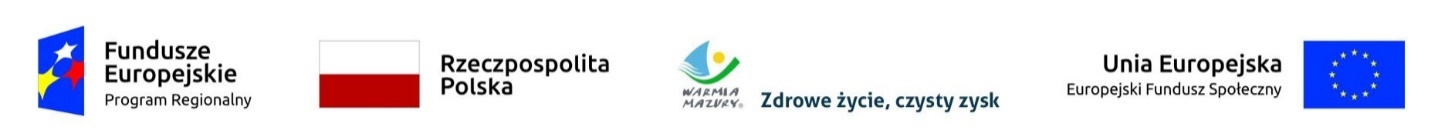 Dotyczy projektu nr RPWM.02.01.00-28- 001/20  „ Przedszkole w Rogożu” Projekt współfinansowany z EFS w ramach Regionalnego Programu Operacyjnego Województwa Warmińsko-Mazurskiego  na lata 2014-2020.Zadania: wykonanie transportu 13 dzieci do Szkoły Podstawowej w Rogożu na potrzeby projektu pn. „ Przedszkole w Rogożu” dofinansowanego ze środków Unii Europejskiej w Ramach Regionalnego Programu Operacyjnego Województwa Warmińsko-Mazurskiego  na lata 2014-2020.Postępowanie nie rozstrzygnięte.                            Rogóż 2.09.2020